ČL K3Po poezii nás čeká próza 1. pol. 20. stol. Protože to bylo období na prózu velmi plodné (také bylo co reflektovat – první světová válka, rozpad R-U a vznik nového státu, hrozba druhé světové války apod.), rozdělíme si prózu do skupin podle žánrů. Poměrně dost toho máte v tomto případě v učebnici, ze které budeme vycházet, další materiály vám pošlu a doufám, že se podaří také online hodiny.Začneme literaturou s ohlasem 1. světové války:Učebnice s. 88 – Jaroslav Hašek	s. 90 – Rudolf Medek a František Langer+ další autoři, kteří se alespoň jedním dílem vyjádřili k 1. sv.v.: obrázek na další straněÚkol: Jaroslav Hašek ve svém díle vytvořil archetypální postavu české literatury – postavu Švejka. Používají se pojmy jako švejkovství nebo švejkování, český národ je někdy označován (nebo se sám označuje) za „národ Švejků“. Alespoň základní znalost tohoto díla, postav a některých Švejkových příhod patří k základním znalostem české literatury a kultury. Pokud se vám nechce celé dílo přečíst, přečtěte si alespoň nějaké ukázky nebo se podívejte na filmové zpracování tohoto díla, které také patří ke klasice českého filmu (i díky hereckým výkonům Rudolfa Hrušínského nebo Miloše Kopeckého).Vaším hlavním úkolem ale je zamyslet se (nebo se odborně poučit), co to znamená švejkovství nebo jaká je charakteristika „národa Švejků“. To souvisí i s pojmem literární archetyp (i ten si najděte na internetu). Vaši úvahu pošlete, až ji budete mít hotovou, mailem.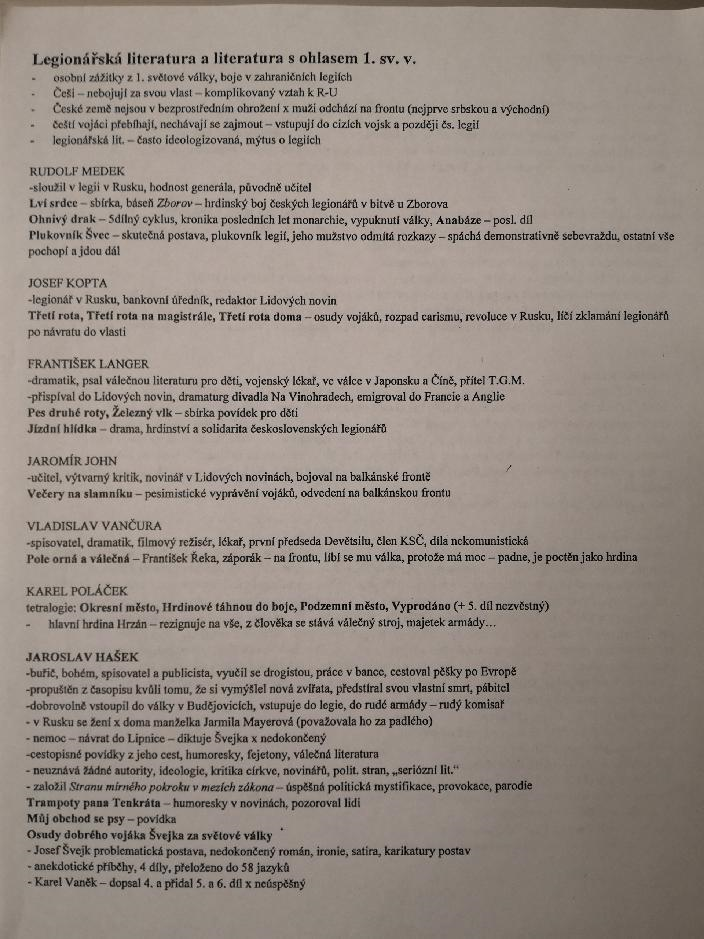 